MANDAT DE PRÉLÈVEMENT SEPA – ÉLÈVESNom :      Prénom :       Classe :      En signant ce formulaire de mandat, vous autorisez le Créancier à envoyer des instructions à votre banque pour débiter votre compte et votre banque à débiter votre compte conformément aux instructions du Créancier. Vous bénéficiez du droit d’être remboursé par votre banque selon les conditions décrites dans la convention que vous avez passée avec elle.Une demande de remboursement doit être présentée :Dans les 8 mois suivant la date de débit de votre compte pour un prélèvement autorisé et contestéSans tarder et au plus tard dans les 13 mois en cas de prélèvement non autorisé 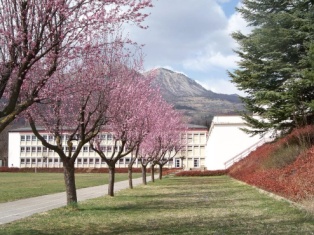 CRÉANCIER :   Identifiant : FR 77 ZZZ 654 635  LYCÉE PROFESSIONNEL PAUL HÉRAUD25, RUE DE BONNE							05000 GAP Tél : 04.92.53.74.84 Paiement récurrent/répétitif			 Paiement ponctuel/unique   	DÉBITEUR : RESPONSABLE FINANCIER DE L’ÉLÈVENOM/Prénom :      Adresse :      Code postal :         	Ville :      Coordonnées bancaires :IBAN : Numéro d’identification international du compte bancaire - International Bank Account NumberBIC : Code international d’identification de votre banque - Bank Identifier CodeMERCI DE JOINDRE UN R.I.B. AU DOCUMENT.Fait à     ,Le      SIGNATURENote : Vos droits concernant le présent mandat sont expliqués dans un document que vous pouvez obtenir auprès de votre banque.